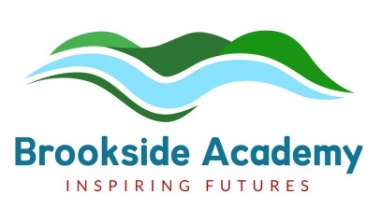 Subject Access Request Form

Student Name: 

Parents Name: Document requested: How request was made (please circle): Email, phone call, in person, social media

Date requested:Signed by parent:                                                                                                 Date: 